О признании утратившим силу постановления администрации Цивильского района от 18.02.2015  №168 «Об утверждении формы справки  о доходах, расходах, об имуществе и обязательствах имущественного характера для лиц, замещающих муниципальные должности, занимающих должности муниципальной службы Цивильского района и членов их семей»В соответствии с  Указом Президента Российской Федерации от 23  июня 2014 года № 460 "Об утверждении формы справки о доходах, расходах, об имуществе и обязательствах имущественного характера и внесении изменений в некоторые акты Президента Российской Федерации", администрация Цивильского района ПОСТАНОВЛЯЕТ:1. Признать утратившим силу постановление администрации Цивильского района от 18.02.2015  №168  «Об утверждении формы справки  о доходах, расходах, об имуществе и обязательствах имущественного характера для лиц, замещающих муниципальные должности, занимающих должности муниципальной службы Цивильского района и членов их семей»2. Настоящее постановление вступает в силу после его официального опубликования  (обнародования).Глава администрацииЦивильского района                                                                                     А.Н.КазаковЧ+ВАШ РЕСПУБЛИКИЁ/РП, РАЙОН/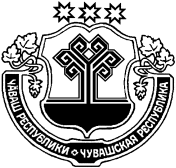 ЧУВАШСКАЯ РЕСПУБЛИКА ЦИВИЛЬСКИЙ РАЙОНЁ/РП, РАЙОН АДМИНИСТРАЦИЙ/ЙЫШ+НУ2015 ё? апрел\н 01-м\ш\  № 316Ё\рп. хулиАДМИНИСТРАЦИЯЦИВИЛЬСКОГО РАЙОНАПОСТАНОВЛЕНИЕ01 апреля  2015 года № 316г. Цивильск